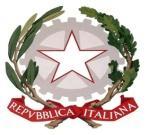 ISTITUTO DI ISTRUZIONE SUPERIORE STATALE“ ROSINA SALVO “- TRAPANISede: Via Marinella, 1 – 91100 TRAPANI – Tel 0923 22386 – Fax:0923 23505 -E-mail (PEC):tpis031005@pec.istruzione.it – E-mail (PEO):tpis031005@istruzione.itCodice meccanografico: TPIS031005 – C.F. 93072110815 - sito internet www.rosinasalvo.gov.itFunzione Strumentale Area 3Comunicazione n.  26Trapani, 18/03/2019  Agli alunni ed ai docenti delle classi 3Ba 3Ca 4I 4E 4O    Al Personale ATAAl DSGA	                                                          Al SitoAl R.E.OGGETTO: presentazione rapporto fondazione “Migrantes” Le classi 3Ba,  3Ca,  4I,  4E,  4O assisteranno  all’incontro di presentazione del  rapporto della fondazione “Migrantes”sul fenomeno delle migrazioni che si terrà presso il  salone “S.  Chiara” del seminario vescovile venerdì 22 marzo p.v. Gli allievi saranno accompagnati dai proff. Arrigo, Cernigliaro, Adorno, Giannone e Maiorana.Gli alunni incontreranno i rispettivi accompagnatori presso il seminario, in via Cosenza, alle ore 9:00 e, al termine del convegno, saranno licenziati.	Prof.ssa Enza Messina- F.S. Area 3Firma autografa sostituita a mezzo stampa, ai sensi dell’art.3 comma 2 D. Lgs.n.39/93